The behavioral changes of  budgerigar (Melopsittacus undulates) in different size of cages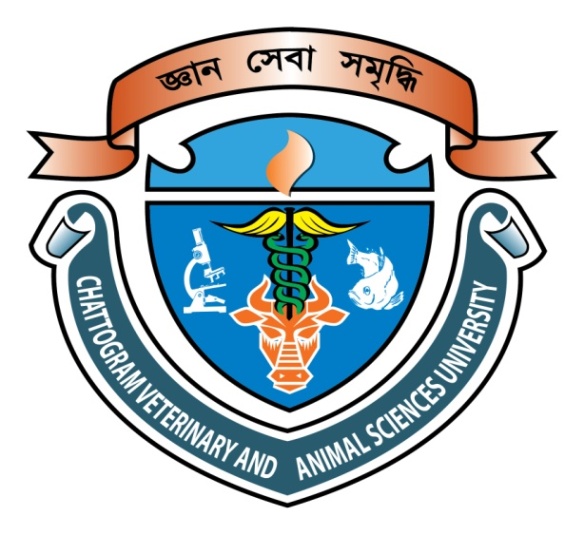 A PRODUCTION REPORT SUBMITTEDBYIntern ID: 63Roll No: 14/102Reg. No: 01214Session: 2013-2014Report Submitted in Partial Satisfaction for the Requirements of the Degree ofDoctor of Veterinary Medicine (DVM)Chattogram Veterinary and Animal Sciences UniversityKhulshi, Chattogram -4225The behavioral changes of budgerigar (Melopsittacus undulates) in different size of cages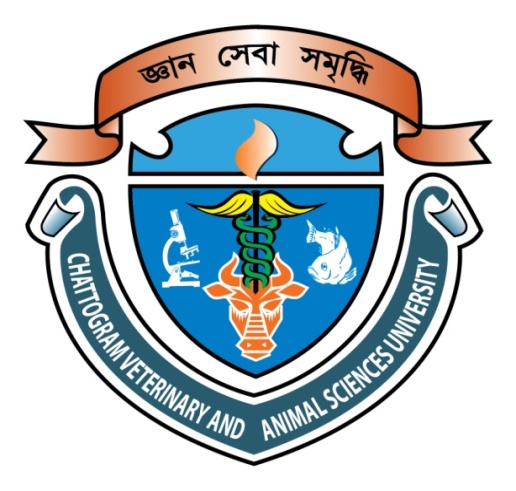 A PRODUCTION REPORT SUBMITTEDBYIntern ID: 63Roll No: 14/102Reg. No: 01214Session: 2013-2014…………………………..(Signature of the Author)Roll No: 14/102Reg. No: 01214……………………………..(Signature of the Supervisor)Dr. Omar Faruk MiaziProfessorDept. of  Genetics and Animal Breeding                   Faculty of Veterinary MedicineChattogram Veterinary and Animal Sciences University